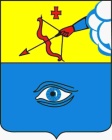 ПОСТАНОВЛЕНИЕ________06.05.2022_______                                                           № ____25/10_______ г. ГлазовО временном ограничении движения транспортных средств по автомобильным дорогам местного значения города Глазова в день  празднования Дня Победы в Великой Отечественной войне1941-1945 годов в городе Глазове в 2022 году           В соответствии с Федеральным законом от 10.12.1995 г. № 196-ФЗ «О безопасности дорожного движения», Федеральным законом от 08.11.2007г. № 257-ФЗ «Об автомобильных дорогах и о дорожной деятельности в Российской Федерации и о внесении изменений в отдельные законодательные акты Российской Федерации», Постановлением Правительства Удмуртской Республики от 12.03.2012г. № 90 «Об утверждении порядка осуществления временных ограничений или прекращения движения транспортных средств по автомобильным дорогам регионального или межмуниципального, местного значения в Удмуртской Республике», Постановлением Администрации города Глазова от 14.04.2022г. №29/7 «О праздновании Дня Победы в Великой Отечественной войне 1941-1945 годов в городе Глазове в 2022 году», в целях обеспечения безопасности дорожного движения во время празднования Дня ПобедыП О С Т А Н О В Л Я Ю:       1. Ввести временное ограничение движения транспортных средств во время  празднования Дня Победы в Великой Отечественной войне 1941-1945 годов в городе Глазове в 2022 году путем прекращения движения на следующих участках автомобильных дорог местного значения города Глазова: 09.05.2022г. с 08:30 до 12:30- пл.Свободы  (от ул.Чепецкая – до ул.Толстого); - ул.Кирова (от ул.Советская – до пл.Свободы);09.05.2022г. с 09:30 до 12:30- мост через р. Чепца.09.05.2022г. с 09:30 до 12:30- ул.Толстого (от ул.К.Маркса до пл.Свободы);09.05.2022г. с 12:30 до 19:30- пл.Свободы реверсивное движение (выезд с моста через р.Чепца в сторону ул.Чепецкая направо запрещен);- ул.Кирова (от ул.Короленко до пл.Свободы). 09.05.2022г. с 19:30 до 22:30- пл.Свободы  (от ул.Чепецкая – до ул.Толстого);- ул.Кирова (от ул.Короленко до пл.Свободы);- пл.Свободы реверсивное движение (выезд с моста через р.Чепца в сторону ул.Чепецкая направо запрещен);09.05.2022г. с 21:45 до 22:15-  мост через р. Чепца           2. Организации, осуществляющей содержание автомобильных дорог  общего пользования местного значения в 2022 году, муниципальному унитарному предприятию «Жилищно-коммунальное управление» муниципального образования «Город Глазов» обеспечить временное ограничение движения транспортных средств в соответствии со схемой организации дорожного движения на период проведения праздничных мероприятий.3. Рекомендовать МО МВД России «Глазовский» осуществлять контроль за временным ограничением движения транспортных средств на участках улиц, указанных в пункте №1 настоящего постановления.4. Рекомендовать пользователям автомобильных дорог, указанных в пункте № 1 настоящего постановления, осуществлять объезд по улицам: Толстого, К.Маркса, Сибирская, Сулимова, Пряженникова, Советская. 5. Контроль за выполнением настоящего постановления возложить на заместителя Главы Администрации города Глазова по социальной политике Станкевич О.В.6. Настоящее постановление подлежит официальному опубликованию.Администрация муниципального образования «Город Глазов» (Администрация города Глазова) «Глазкар» муниципал кылдытэтлэн Администрациез(Глазкарлэн Администрациез)Глава города ГлазоваС.Н. Коновалов